Publicado en Bilbao el 21/05/2024 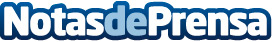 Inoxibar lanza nuevo plan renove de sartenesLa firma vasca ha reciclado y reutilizado más de 37.500 sartenes desde 2019Datos de contacto:InoxibarInoxibar946 82 48 75Nota de prensa publicada en: https://www.notasdeprensa.es/inoxibar-lanza-nuevo-plan-renove-de-sartenes_1 Categorias: Gastronomía País Vasco Ecología Industria Alimentaria Consumo Sostenibilidad Industria Otras Industrias http://www.notasdeprensa.es